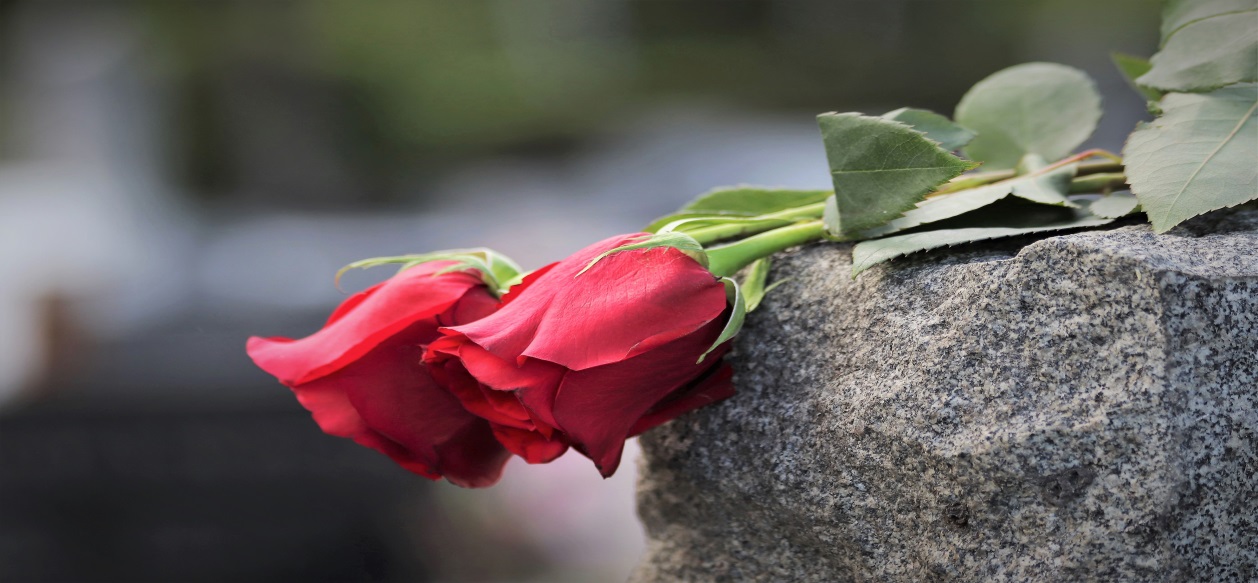                           „Der Tod beendet ein Leben, nicht aber eine Beziehung.“Gebet für einen verstorbenen AngehörigenGott, das Leben von ….. ist zu Ende gegangen. Ein Leben mit Freuden und Schmerzen, mit Erfolgen und Misserfolgen, mit Hoffnungen und Enttäuschungen, mit glücklichen und traurigen Stunden. Gott, wir glauben, dass du Ja gesagt hast zu diesem Leben, dass du ….. nahe warst auf allen Wegen. Du hast ….. nun aufgenommen in deine Ewigkeit. In dir finden wir Geborgenheit und Frieden und bleiben verbunden mit dem Menschen, der uns vertraut war. Lass uns erkennen, welchen Wert und Sinn das Dasein der/des Verstorbenen in dieser Welt hatte. Lass uns erkennen, was uns innerlich miteinander verbindet und was uns verbindet mit dir als Ursprung und Ziel unseres Daseins.Gott, wir danken dir für alles Gute und Schöne, das ….. in diese Welt und in unser Leben gebracht hat. Bestärke uns in unserem Verzeihen gegenüber ihren/seinen Schwächen und Unzulänglichkeiten. Heile die Wunden ihrer/seiner durch die Verstrickungen u. Belastungen dieser Welt verletzten Seele. Bestärke uns auf unserem schweren Weg der Trauer.Schenke uns immer Achtung vor dem Schicksalsweg von ….. . Lehre uns, sie/ihn in rechter Weise loszulassen und sie/ihn doch in unserem Herzen für immer zu bewahren. Lass uns lernen aus ihren/seinen Stärken und Fähigkeiten, aber auch von ihren/seinen Fehlern und Eigenheiten.Wir wollen offen sein für ihren/seinen Segen, mit dem sie/er uns auf allen unseren Leben begleiten möge. Schenke Frieden, Gott, uns Lebenden mit den Verstorbenen. Schenke Frieden den Verstorbenen mit den Lebenden und mit denen, die ihnen vorausgegangen sind. Gott, lass ….. in deinem Frieden geborgen sein. Amen. Kontakt für ein Trauergespräch: M. Delheid, Gem.ref., Mobil: 01575-0686979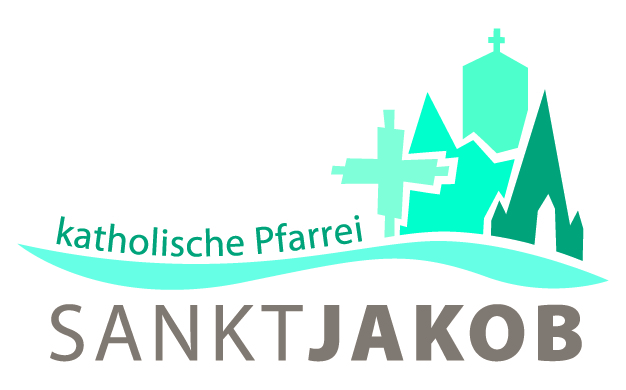 Bildnachweis: by pixabay in pfarrbriefservice.de